The 5th meetings of the Joint Coordination Activity on Child Online Protection (JCA-COP) was held 15 January 2014. Participants agreed to continue JCA-COP after January 2014 with extended lifetime until September 2015 with revised terms of reference as contained JCA-COP DOC047. Ms. Ashley Heineman (United States) and Mr. Philip Ruston (United Kingdom) will continue to co-chair future JCA-COP meetings. ITU-T SG17 as the parent of JCA-COP will submit an outgoing liaison statement to TSAG to ask for continuation of the JCA-COP.At this stage, as sector member of the ITU and member of the CWG COP, recognizing the importance of the JCA COP and the need to actively contribute to its work, we recommend to send a liaison statement on behalf of the chairman of this group to ensure coordination with the working group ISO that is currently discussing an ‎ID and age verification and make efforts of standardization in this field.We also suggest, as soon as possible, to organize a meeting between a COP delegation and the JCA-COP chairpersons  to discuss in details an action plan for the next 2 years of activity.INTERNATIONAL  TELECOMMUNICATION  UNIONINTERNATIONAL  TELECOMMUNICATION  UNION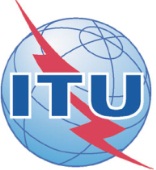 Council Working Group on Child Online ProtectionCouncil Working Group on Child Online ProtectionCouncil Working Group on Child Online ProtectionContribution from European Broadcasters Union to the Council Working Group on Child Online ProtectionSource: European Broadcasters Union8th  Meeting – Geneva, 21 February 2014Contribution from European Broadcasters Union to the Council Working Group on Child Online ProtectionSource: European Broadcasters Union8th  Meeting – Geneva, 21 February 2014Contribution from European Broadcasters Union to the Council Working Group on Child Online ProtectionSource: European Broadcasters Union8th  Meeting – Geneva, 21 February 2014